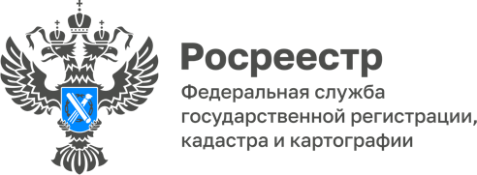 50 пунктов ГГС обследует региональный Росреестр в 2023 годуСпециалисты Управления Росреестра по Республике Алтай продолжают обследовать пункты государственной геодезической сети (ГГС) для сбора сведений об их сохранности.В 2023 году они проведут инвентаризацию 50 пунктов в Шебалинском, Чемальском и Кош-Агачском районах республики.Напомним, всего на территории республики расположено 2650 пунктов ГГС.Геодезические пункты очень важны для равномерного и точного распространения на территории всей страны единой системы координат и высот, оперативного выполнения геодезических и картографических работ и решения приоритетных задач.«К сожалению, не все жители понимают назначение и важность сохранения геодезических пунктов, вследствие по незнанию или специально, из хулиганских побуждений, уничтожают как сами центры, так и наружные знаки», - отмечает заместитель руководителя Управления Алексей Филиппов.Нужно знать – все пункты ГГС находятся под охраной государства: их повреждение или уничтожение влечет наложение штрафа.Согласно ст. 7.2. КоАП РФ за уничтожение, повреждение или снос пункта ГГС предусмотрена ответственность в виде штрафа в размереот 5 000 до 10 000 с физических лиц,с должностных лиц – от 10 000 до 50 000 рублей,с юридических лиц – от 50 000 до 200 000 рублей.Материал подготовлен управлением Росреестра по Республике Алтай 